VPRAŠANJA IN ODGOVORI ZA JAVNI RAZPIS ZA PODELITEV KONCESIJE ZA PROJEKT ENERGETSKEGA POGODBENIŠTVA ZA ENERGETSKO SANACIJO OBJEKTA CŠOD »DOM BOHINJ«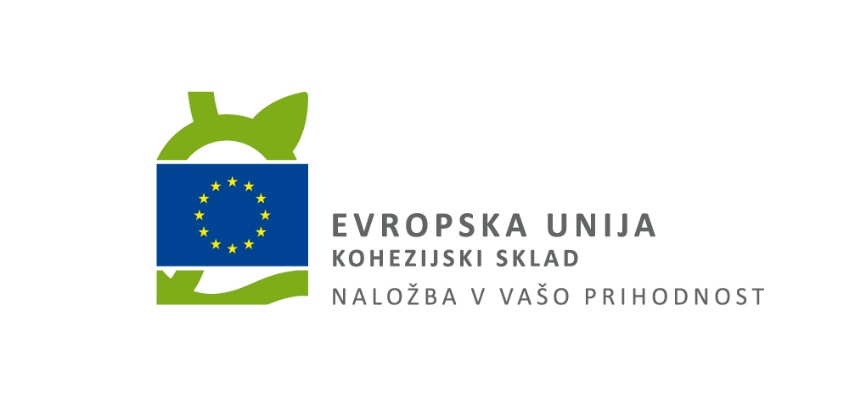 Operacija je sofinancirana v okviru »Operativnega programa Evropske kohezijske politike za obdobje 2014 - 2020«, področja »Povečanje učinkovitosti rabe energije v javnem sektorju in gospodinjstvih«, 4. prednostne osi »Trajnostna raba in proizvodnja energije ter pametna omrežja«, tematskega cilja 4 »Podpora prehodu na nizkoogljično gospodarstvo v vseh sektorjih«, prednostne naložbe 4.1 »Spodbujanje energetske učinkovitosti, pametnega ravnanja z energijo in uporabe obnovljivih virov energije v javni infrastrukturi, vključno z javnimi stavbami, in stanovanjskem sektorju«, specifičnega cilja 1 »Povečanje učinkovitosti rabe energije v javnem sektorju«VPRAŠANJEODGOVORProsimo za kratko obrazložitev zahtevanih pogojev, ki so navedeni na strani 7 razpisne dokumentacije.Zadnji izmed pogojev od prijaviteljev zahteva, da predloži dve referenčni deli iz naslednjih področij:storitev pogodbenega zagotavljanja prihrankov alipogodbena oskrba s toploto in električno energijo (=SPTE)V drugem delu opisa pogoja je navedeno, da bodo upoštevana le referenčna dela, kjer se glavna dejavnost (doseganje zajamčenih prihrankov energije) izvaja že vsaj eno leto. Ta pogoj izključuje drugo možnost iz prvega dela opisa pogoja, kjer je možno uveljavljati tudi reference s postavljanjem SPTE enot. SPTE enote namreč ne spadajo med projekte, kjer so zajamčeni prihranki energije, ampak gre za pogodbeno oskrbo s toploto in električno energijo.Prosimo vas za pojasnilo navedenega pogoja oz. dopolnilo drugega dela opisa, ki bo omogočil tudi upoštevanje referenčnih del, kjer se opravlja pogodbena oskrba s toploto in električno energijo.V okviru zastavljenega vprašanje se nedosledno povzema besedilo referenčnega pogoja. Le-ta v drugem delu navaja, da bodo »kot ustrezna upoštevana referenčna dela pri katerih so bile pripravljalne storitve uspešno zaključene in pri katerih se glavna storitev uspešno izvaja že eno leto (t.j. da izvajalec dosega zajamčene prihranke energije).« Doseganje prihrankov torej pomeni element uspešnosti izvajanja referenčnega dela. Ob tem koncedent dodatno pojasnjuje, da referenčnega pogoja ne bo spreminjal, saj je bistvo energetskega pogodbeništva (tudi v obliki pogodbenega zagotavljanja energije) doseganje prihrankov. Tudi v primeru reference, ki zajema energetsko pogodbeništvo v obliki pogodbene oskrbe s toplotno in električno energijo, mora vlagatelj izkazati, da je pri referenčnem poslu dosegal zajamčene prihranke energije.Ali je vsa dokumentacija objavljena na vaši internetni strani oz. ali se bo še dopolnjevala?Koncedent je celotno razpisno dokumentacijo objavil na lastnih spletnih straneh, pri čemer si pridružuje pravico, da do poteka roka za oddajo vlog razpisno dokumentacijo spremeni ali dopolni.Kdaj bi bilo možno izvesti ogled obstoječega stanja objekta?Ogled objekta je možen po predhodni najavi, ki mora biti podana na naslov Info@csod.si do 25.07.2016 do 13:00 ure. Ogled se bo vršil dne 26.07.2016, z vsakim potencialnim vlagateljem ločeno, po predhodnem urniku, ki bo posredovan vsakemu potencialnemu vlagatelju, ki bo zaprosil za ogled.Ali je v količinah v popisih del za dodatno toplotno izolacijo ovoja (fasada) vključena tudi izolacija stene, ki razmejuje »stari« (neogrevani) in »novi« objekt (objekt, ki je predmet sanacije)?Ne, predmetna postavka je vključena v fazo rekonstrukcije, ki se trenutno že izvaja.Naročnika pozivamo in predlagamo, da v popisih del (obrtniška dela) spremeni pogoj za debelino profila lesenih oken iz 80 mm na 78 mm. Na ta način bo naročniku zagotovljena enaka energetska učinkovitost in kvaliteta, sočasno pa večja konkurenčnost pridobljenih ponudb zasebnega partnerja, kar vpliva na višino investicije.Koncedent popisov ne bo spreminjal.Podatki o porabi toplote iz REP-a niso skladni s podatki, navedenimi v datoteki "Program izvajanja". Ker so porabe glede na stroške za toploto v REP-u nelogični , predvidevamo, da jih je naročnik za razpisno dokumentacijo ustrezno korigiral in da so v datoteki "Program izvajanja" (zavihek OB1; polja B12, B13 in B14), pravilni oz. prosimo za pojasnilo.Koncedent bo objavil korigiran dokument »Program izvajanja«.Če izhajamo iz referenčnih porab in stroškov (zavihek OB1; polja B12, B13 in B14) iz datoteke "Program izvajanja", ugotavljamo neskladja z datoteko "Seznam objektov" (zavihek Referenčne količine, polja V3 in/ali W3) . Prosimo za pojasnilo, katere vrednosti so pravilne.Koncedent bo objavil korigiran dokument »Program izvajanja«.Enota za toploto datoteke "Seznam objektov" (v zavihku Referenčne količine, polje V2) je v €/kWh ; predvidevamo, da je pravilna enota €/MWh oz. prosimo za razlagoKoncedent bo objavil korigiran dokument »Program izvajanja«. Pravilna enota je €/MWh.Neskladje med datotekami, ki vsebujejo popis del  ("CŠOD BOHINJ popisi za razpis JN" in "CŠOD BOHINJ popisi za razpis JZP ES") in datoteko "Program izvajanja" zavihek "UKREPI (PO OBJEKTIH)"  -  v popisih del so navedena dela, ki jih v "UKREPIH" ni ali obratno. Prosimo za pojasnila, predvsem za najbolj očitna razhajanja, kot sledi:V datoteki "Program izvajanja" zavihek "UKREPI (PO OBJEKTIH)" so tehnološki ukrepi opisani zelo skopo. Omenjena je samo menjava kotla in TČ zrak voda za TSV, čeprav je iz popisov razvidna celovita vgradnja ogrevalnih virov za ogrevanje in pripravo STV s pripadajočimi strojno in elektroinstalacijskimi deli, kar pomeni izgradnja kotlovnice v celoti.V datoteki "Program izvajanja" zavihek "UKREPI (PO OBJEKTIH)" je omenjena vgradnja EMV pisoarjev in varčni WC kotlički. Iz popisa vgradnja teh elementov ni razvidna, saj je prinšajo energetskih prihrankov, pač pa samo prihranke pri varčevenju s porabo vode.V datoteki "Program izvajanja" zavihek "UKREPI (PO OBJEKTIH)" je omenjena vgradnja kompenzacijske naprave.  Iz popisa vgradnja kompenzacijske naprave ni razvidna.Koncedent bo objavil korigiran dokument »Program izvajanja«.Neskladje med datotekami, ki vsebujejo popis del  ("CŠOD BOHINJ popisi za razpis JN" in "CŠOD BOHINJ popisi za razpis JZP ES") in datoteko "Program izvajanja" zavihek "UKREPI (PO OBJEKTIH)"  -  v popisih del so navedena dela, ki jih v "UKREPIH" ni ali obratno. Prosimo za pojasnila, predvsem za najbolj očitna razhajanja, kot sledi:V datoteki "Program izvajanja" zavihek "UKREPI (PO OBJEKTIH)" so tehnološki ukrepi opisani zelo skopo. Omenjena je samo menjava kotla in TČ zrak voda za TSV, čeprav je iz popisov razvidna celovita vgradnja ogrevalnih virov za ogrevanje in pripravo STV s pripadajočimi strojno in elektroinstalacijskimi deli, kar pomeni izgradnja kotlovnice v celoti.V datoteki "Program izvajanja" zavihek "UKREPI (PO OBJEKTIH)" je omenjena vgradnja EMV pisoarjev in varčni WC kotlički. Iz popisa vgradnja teh elementov ni razvidna, saj je prinšajo energetskih prihrankov, pač pa samo prihranke pri varčevenju s porabo vode.V datoteki "Program izvajanja" zavihek "UKREPI (PO OBJEKTIH)" je omenjena vgradnja kompenzacijske naprave.  Iz popisa vgradnja kompenzacijske naprave ni razvidna.Ponudnik naj upošteva popise del, kateri so sestavni del razpisne dokumentacijeNeskladje med datotekami, ki vsebujejo popis del  ("CŠOD BOHINJ popisi za razpis JN" in "CŠOD BOHINJ popisi za razpis JZP ES") in datoteko "Program izvajanja" zavihek "UKREPI (PO OBJEKTIH)"  -  v popisih del so navedena dela, ki jih v "UKREPIH" ni ali obratno. Prosimo za pojasnila, predvsem za najbolj očitna razhajanja, kot sledi:V datoteki "Program izvajanja" zavihek "UKREPI (PO OBJEKTIH)" so tehnološki ukrepi opisani zelo skopo. Omenjena je samo menjava kotla in TČ zrak voda za TSV, čeprav je iz popisov razvidna celovita vgradnja ogrevalnih virov za ogrevanje in pripravo STV s pripadajočimi strojno in elektroinstalacijskimi deli, kar pomeni izgradnja kotlovnice v celoti.V datoteki "Program izvajanja" zavihek "UKREPI (PO OBJEKTIH)" je omenjena vgradnja EMV pisoarjev in varčni WC kotlički. Iz popisa vgradnja teh elementov ni razvidna, saj je prinšajo energetskih prihrankov, pač pa samo prihranke pri varčevenju s porabo vode.V datoteki "Program izvajanja" zavihek "UKREPI (PO OBJEKTIH)" je omenjena vgradnja kompenzacijske naprave.  Iz popisa vgradnja kompenzacijske naprave ni razvidna.Ukrep izvede javni partner sam.Neskladje med datotekami, ki vsebujejo popis del  ("CŠOD BOHINJ popisi za razpis JN" in "CŠOD BOHINJ popisi za razpis JZP ES") in datoteko "Program izvajanja" zavihek "UKREPI (PO OBJEKTIH)"  -  v popisih del so navedena dela, ki jih v "UKREPIH" ni ali obratno. Prosimo za pojasnila, predvsem za najbolj očitna razhajanja, kot sledi:V datoteki "Program izvajanja" zavihek "UKREPI (PO OBJEKTIH)" so tehnološki ukrepi opisani zelo skopo. Omenjena je samo menjava kotla in TČ zrak voda za TSV, čeprav je iz popisov razvidna celovita vgradnja ogrevalnih virov za ogrevanje in pripravo STV s pripadajočimi strojno in elektroinstalacijskimi deli, kar pomeni izgradnja kotlovnice v celoti.V datoteki "Program izvajanja" zavihek "UKREPI (PO OBJEKTIH)" je omenjena vgradnja EMV pisoarjev in varčni WC kotlički. Iz popisa vgradnja teh elementov ni razvidna, saj je prinšajo energetskih prihrankov, pač pa samo prihranke pri varčevenju s porabo vode.V datoteki "Program izvajanja" zavihek "UKREPI (PO OBJEKTIH)" je omenjena vgradnja kompenzacijske naprave.  Iz popisa vgradnja kompenzacijske naprave ni razvidna.Ukrep izvede javni partner sam.V obrazcu "Program izvajanja" je s strani naročnika priporočljivo izpolniti referenčne vrednosti v zavihkih VZOREC OBRAČUNA - TOPLOTA IN VZOREC OBRAČUNA - EL. ENERGIJA. Prosimo za korekcijo oz. komentar.Gre za vzorec obračuna.Naročniku predlagamo, da se zaradi kompleksnosti projekta v razpisno dokumentacijo doda prostor za konkurenčni dialog. Prosimo naročnika, da se do tega opredeli.Naročnik glede na časovno dinamiko izvedbe projekta nima možnosti vključitve konkurenčnega dialoga.Z dopolnitvijo razpisne dokumentacije z dnem 19.07.2016 se popis del energetske sanacije razdeli na dela, ki se izvajajo v okviru javnega naročila in dela, ki se izvajajo v okviru JZP-ja. Nismo zasledili, da je izrecno določeno, da ponudnik v okviru razpisa ponuja samo dela, ki se izvajajo v okviru JZP-ja. Prosimo naročnika, da se do tega opredeli.Naročnik je popise za dela, ki se izvajajo v okviru javnega naročila objavil izključno z namenom predstavitve razmejitve mej projekta. Dela, ki se izvajajo v okviru javnega naročila niso predmet javno-zasebnega partnerstva.